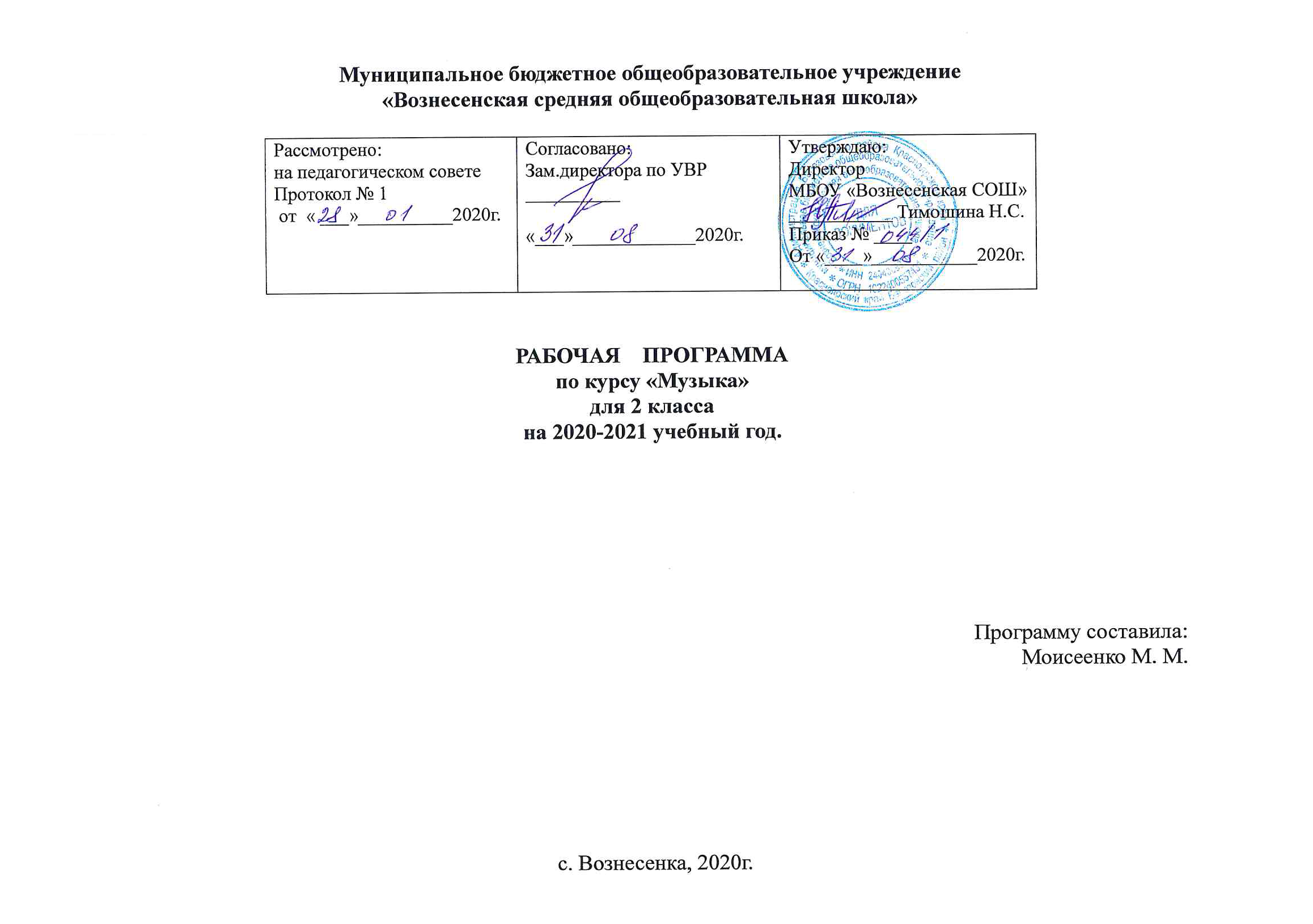 Пояснительная записка.Рабочая программа по музыке разработана на основе - Федерального закона  от 29 декабря  2012 г. № 273-ФЗ «Об образовании в Российской  Федерации»;- Федерального государственного образовательного стандарта  общего начального образования  (приказ Минобрнауки РФ № 373 от 6 октября 2009 г.);- Основной образовательной программы  МБОУ «Вознесенская СОШ»;- Учебного плана ОУ;- Федерального перечня учебников, рекомендованных Министерством образования и науки Российской Федерации к использованию в образовательном процессе в УО, согласно требованиям ФГОС НОО (2-го поколения);- примерной  программы по учебным предметам. Начальная школа. В 2 ч. Ч.2./ Москва «Просвещение» 2015 г.;- авторской программы  В.В.Алеева, Т.И. Науменко, Т.Н.Кичак «Музыка. 1-4 классы ( издательство: Москва Дрофа, 2015 год) , утверждённой  МО РФ в соответствии с требованиями  Федерального компонента  государственного стандарта  начального образования.Общая характеристика программы	Данная программа учитывает позитивные традиции в области музыкально – эстетического образования школьников.  Рабочая программа «Музыка»,  рассчитанная  на один год обучения, предназначена для 1 класса общеобразовательных учреждений различного типа. Она полностью учитывает главные положения Федерального государственного образовательного стандарта начального общего образования, Концепции духовно-нравственного развития и воспитания личности гражданина России, Фундаментального ядра содержания общего образования, Примерной программы начального общего образования  по музыке, Проектных задач  в начальной школе, Планируемых результатов начального общего образования.          Одновременно данная программа во многом учитывает позитивные традиции в области музыкально-эстетического образования школьников, сложившиеся в отечественной педагогике.         ЦЕЛЬ предмета «Музыка» во 2 классе заключается в формировании основ духовно-нравственного воспитания школьников через приобщение к музыкальной культуре как важнейшему компоненту гармонического развития личности.         ЗАДАЧИ предмета «Музыка»:- прививать интерес, любовь и уважение к музыке как предмету искусства;- научить воспринимать музыку как важнейшую часть каждого человека; - способствовать формированию эмоциональной отзывчивости, любви к окружающему миру; - воспитывать и развивать нравственно-патриотические чувства: любви к Родине, уважение к её истории и традициям; - прививать основы художественного вкуса; - воспитывать эмоционально-ценностное отношение к музыкальному искусству;- научить видеть взаимосвязи  между музыкой  и другими видами искусств ( в первую очередь литературой и изобразительным искусством);- обогатить знаниями о музыкальном искусстве; - научить практическим умениям и навыкам в учебно- творческой деятельности; - Сформировать потребность в общении с музыкой.     Реализация задач осуществляется через различные виды музыкальной деятельности: слушание музыки, пение, инструментальное музицирование, музыкально-пластическое движение, драматизацию музыкальных  произведений.      В соответствии с Базисным учебным планом  предмет «Музыка» во втором  классе количество часов в неделю 1 час,  на 34 учебные недели.В рабочей программе широко применяются: метод междисциплинарных связей, стилевой подход, творческий метод, системный подход. Метод восхождения от частного к общему.Широкий интегративный контекст  программы не снижает самоценности  предмета «Музыка»,  а придаёт большой объём в восприятии и усвоении его содержания. В результате интегративности в начальной школе у выпускников будут сформированы личностные, регулятивные, познавательные и коммуникативные универсальные учебные действия как основа умения учиться.      Ценностные ориентиры содержания курса заключаются:- в воспитании нравственного, ответственного, инициативного и компетентного человека; - в формировании и воспитании чувства патриотизма и гражданской солидарности; - в формировании и воспитании эстетического вкуса; - в формировании основ музыкальной культуры; - в воспитании эмоционально-ценностного отношения к искусству, музыке своего народа и музыке народов мира.                       Личностные, метапредметные и предметные результаты освоения во 2 классе:В области личностных результатов:- наличие широкой мотивационной основы учебной деятельности, включающей социальные, учебно-познавательные и внешние мотивы; - ориентация на понимание причин успеха в учебной деятельности;- наличие учебно-познавательного интереса к новому учебному материалу и способам решения новой частной задачи; - выражение чувства прекрасного и эстетических чувств на основе знакомства с произведениями мировой и отечественной музыкальной культуры; - наличие эмоционально-ценностного отношения к искусству; - развитие этических чувств; - реализация творческого потенциала в процессе коллективного (индивидуального)  музицирования;- позитивная самооценка своих музыкально-творческих способностей.В области метапредметных результатов:- умение строить речевые высказывания о музыке (музыкальных произведениях) в устной форме (в соответствии с требованиями учебника для 2 класса);- умение проводить простые  аналогии и сравнения между музыкальными произведениями, а также произведениями музыки, литературы  и изобразительного искусства  по заданным в учебнике критериям; - умение устанавливать простые аналогии (образные, тематические ) между произведениями музыки и изобразительного искусства;- осуществление поиска необходимой информации для выполнения учебных заданий с использованием учебника для 2 класса;- осуществление элементов синтеза как составление целого из частей (на примере материала междисциплинарных тем учебника для 2 класса); - осуществление простых обобщений между отдельными произведениями искусства на основе выявления сущностной связи (на примере материала междисциплинарных тем учебника для 2 класса);- участие в музыкальной жизни класса( школы, района).В области предметных результатов:- наличие интереса к предмету «Музыка». Этот интерес отражается в стремлении к музыкально-творческому самовыражению ( пение, игра на детских музыкальных инструментах, участие в импровизации, музыкально-пластическое движение, участие в музыкально-драматических спектаклях);- умение определять характер и настроение музыки с учётом терминов и образных определений, представленных в учебнике для 2 класса;- владение  основами теории музыки и музыкальной грамоты: мажорный и минорный лады (весело-грустно), мелодия, нотные размеры 2/4,  3/4, 4/4, аккомпанемент;- узнавание по изображениям и различение на слух тембров музыкальных инструментов, пройденных в 1 классе,  а также органа и клавесина;- проявление навыков  вокально-хоровой деятельности  (стремление к передачи характера песни, умение исполнять legato, non legato, правильное распределение дыхания во фразе, умение делать кульминацию во фразе).    Содержание 2 класса углубляется за счёт привлечения более широкого контекста музыкальных и других художественных явлений.Происходит развитие и углубление таких тем, как «Музыкально-театральные жанры», «Музыкальные инструменты», «Музыка-живопись-поэзия», «Основы музыкальной грамоты».К концу обучения второго  класса учащиеся научатся:- эстетически откликаться на искусство, выражать своё отношение к нему в различных видах музыкальной деятельности;- общаться и взаимодействовать в процессе коллективного воплощения различных художественных образов с помощью движений и интонирования;- узнавать по внешнему виду и по звучанию некоторые музыкальные инструменты ( представленные в учебнике);- определять виды музыка; - знать музыкальную  терминологию (представленную в учебнике).                                            Содержание программы.                                                    2  класса  (34 часа).Тема года: «Музыкальная прогулка».Прогулка.«Картинки с выставки».Осенины.Композитор-сказочник  Н.А.Римский –Корсаков.В оперном театре.Осень: поэт – художник – композитор.Весело-грустно.Озорные частушки.«Мелодия – душа музыки».«Вечный солнечный свет в музыке – имя тебе Моцарт!».Музыкальная интонация.Ноты долгие и короткие.Величественный орган.«Балло» значит «танцую».Рождественский балет  П.И.Чайковского  «Щелкунчик».Зима: поэт – художник – композитор.Для чего нужен музыкальный размер.Марш Черномора.Инструмент – оркестр. Фортепиано.Музыкальный аккомпанемент.Праздник бабушек и мам. «Снегурочка» - весенняя сказка Н.А.Римского-Корсакова.Диезы, бемоли, бекары.«Где это видано…» (смешные истории о музыке).Весна: поэт – художник – композитор.Звуки-краски.Звуки клавесина.Тембры-краски.«Эту музыку лёгкую… называют эстрадною».Музыка в детских кинофильмах.Музыкальные театры мира.Типы уроков по ФГОС.Урок открытия новых знаний, обретения новых умений и навыков.Урок рефлексии: научить находить причину затруднений и самостоятельно их устранять.Урок систематизации знаний   (общеметодологической направленности).Урок развивающего контроля  (научить способам самоконтроля и взаимоконтроля). Проверка знаний, умений и навыков.                                                 Учебно - методический комплекс.Алеев В.В., Кичак Т.Н., Музыка. Учебник с аудио-приложением.Алеев В.В., Науменко Т.И., Кичак Т.Н., Музыка. 1 – 4 классы.Рабочая программа для общеобразовательных учреждений.Нотные тетради с записями песен.Музыкальная литература.                                                  Материально-техническое оснащение.Фортепиано.Колонки.Проектор.Диск.                                                  Темы проектных работ.В песне душа народа.Гусли звончатые.Жить это значит петь.История создания скрипки.Кино и музыка (зачем в кино нужна музыка?).Колыбельные песни в русском фольклоре.Система оценки результатов освоения учебного предмета во 2  классе.                         Слушание музыки:«5» - дан правильный  и полный ответ, включающий характеристику содержания музыкального произведения, средств музыкальной выразительности, ответ самостоятельный.«4» - ответ правильный, но неполный. Дана характеристика содержания музыкального произведения, средств музыкальной выразительности с наводящими (1-2) вопросами учителя.«3» - ответ правильный, но неполный. Средства музыкальной выразительности раскрыты недостаточно. Допустимы несколько наводящих  вопросов учителя.«2» - ответ обнаруживает незнание и непонимание учебного материала.                           Хоровое пение.«5» - знание мелодической линии и текста песни; - чистое интонирование и ритмически точное исполнение;- выразительное исполнение.«4» - знание мелодической линии и текста песни;- в основном чистое интонирование , ритмически правильное.- пение недостаточно выразительное.«3» - допускаются отдельные неточности в исполнении мелодии и текста песни;- неуверенное и не вполне точное, иногда фальшивое исполнение , есть ритмические неточности, пение невыразительное.«2» - незнание материала, неуверенное исполнение,